《信息资源获取与利用》第四专题至第八专题总结姓名：陈婧                学号：2011302330051课程已经过半，这段时间的学习对我来说是收获颇丰。在四五专题时，我学习了如何选取信息源，也加深了对WorldCat@OSU的了解；在第六专题时，我选择了谷歌艺术计划进行讲解，在学习使用的过程中，我又不得不再一次佩服谷歌的强大，逼真的视觉效果，细腻的画作像素都使我喜欢上了这个应用；在第七专题时，通过阅读国内外文献，我了解了开放教育的进展及现在的发展状况；在第八专题时，其实自己之前对TED和网易公开课并没什么了解，但在观看了一些TED演讲后，瞬间觉得这是个好东西。下面详细讲总结一下自己在各专题的学习情况。第四专题   信息素养教程    在第四专题时，我和李颖庭合作搭档，对第一个模块“选择信息源”进行了学习，并与组员进行了交流。在学习了两个大学的信息素养教程之后，我们知道了信息源的分类，怎样去选择最优资源，图书馆与网络的比较以及衍生出来的网络图书馆，学术期刊与流行杂志的比较，了解了几种网络群体，还学习了一些搜索技巧。    虽然两个教程大同小异，但一些细节的地方还是有一些差异。北京工业大学将万维网（world wide web）和期刊索引纳入了九种信息源当中，而对于在美国的霍华德大学来说，他们则看重政府组织的发布文章以及网络公司的信息，可能是美国当地政策的原因；北京工业大学没有告诉用户如何去选择符合自己需求的最优信息源，而霍华德大学的网站则将每种常见的情况都予以描述并绘制表格，清晰明了。    在交流的过程中，组员也提出了一些问题，比如像微博这类新兴信息资源该归入九大类信息源中的哪一类。我们是觉得在推出这个教程的时候比较早，当时可能还没有微博，所以没有说它该属于哪一类，而在北京工业大学的教程中有万维网，该不该把微博算进去呢？是不是北京工业大学推出的教程比较晚所以它做了这一改进？各种问题层出不穷，在讨论时大家也格外欢乐。第五专题   在线信息素养教程    在这一专题，我选择的是WorldCat@OSU ，刚好这学期的信息组织课也介绍了WorldCat。Worldcat是世界范围图书馆和其他资料的联合编目库，同时也是世界最大的联机书目数据库。    WorldCat@OSU是一个工具，它可以帮助我们搜索世界各地超过40000家期刊，数以百万计的电子书籍，网络访问的文件的内容，包括有电子书、文章、电影、书籍、地图、网页等资源。其实它还是很方便的，不过如果要获得书籍等资源需要注册，而且还要是俄亥俄州立大学的在校学生。我选的这篇类似一个新人手册，教我怎样去用WorldCat@OSU，包括各个按钮的作用，有一些什么查找功能之类的。对应的视频也是一样的内容，只不过有人演示讲解。交流的时候，感觉自己选的有点太简单了，没什么技术含量，一些实用的技巧类文章可能会更好。第六专题   Google相关服务与利用在第六专题，我选择了谷歌艺术计划，从我第一眼看到那个界面，我就决定选它，不仅仅是因为自己比较喜欢艺术品，更是因为各种各样的艺术品能近距离没有空间间隔地展现在你面前是一件很令人兴奋的事情，总之就是，自己一定要讲这个应用。后来发现有一些同学要讲这个，但自己还是坚决不想改。从最后讲的来看，虽然有些东西会重复，但是每个人关注的角度不同，最后展示出来的效果还是会不一样的。本来展示的时候还要讲一下那个3D的虚拟的在博物馆里走动浏览艺术品的功能，但最后给忘了，有点遗憾。艺术计划只与有些博物馆进行了这方面的合作，在这个功能里，你可以虚拟的在馆内走动查看艺术品，没有任何人会挡住你的视线，你可以360度旋转，也可以上下查看建筑的屋顶和地板，甚至可以看到博物馆的大门，只不过你走不出去而已。但我发现，在左侧平面图中的灰暗区域是不能进入的，点击没有任何反应，可能是工作间，也可能是收藏的一些特别名贵的艺术品，不能公开的。由此，又有关于博物馆的隐私问题的担忧。虽然这一项功能满足了人们足不出户就可以逛博物馆的需求，但是对于那些心术不正的人来说可能就有机可乘，犯罪分子可能就会根据这一项功能来计划偷盗计划也说不定。第七专题   开放教育资源    开放教育资源（英语：Open educational resources，缩写为 OER），采用开放授权的教材，通常是数位化的资料，可供教学、学习、研究之用，不受到著作权的限制。虽然开放教育资源，不能让学习者因此得到学位，但是它对于开放教育（Open education）与远距教学有很大的帮助，也有助于使教育资源的分配更加平等。    开放教育是相对于封闭教育而言的。普遍认为开放教育具有这样几个基本特征：以学生和学习为中心，而不是以教师、学校和教学为中心；采用各种教和学的方法；取消和突破种种对学习的限制和障碍。开放教育对入学者的年龄、职业、地区、学习资历等方面没有太多的限制，凡有志向学习者，具备一定的文化、知识基础的，不需要参加入学考试，均可以申请入学；学生对课程选择和媒体使用有一定的自主权，在学习方式、学习进度、时间和地点等方面也可由学生根据需要决定；在教学上采用多种媒体教材和现代信息技术手段等等。     在阅读的文献中有一篇提到了国内的开放教育资源的质量与国外相比仍显不足。在国外，高校与其他各机构的公开教育资源相对较多，且质量高，因为欧美比较发达，他们提供了全球最优质的教育资源，而在国内我们的需求多，但能拿出手的开放教育资源较少。这就促使中国开放教育资源联合体（China Open Resources for Education 简称CORE ）的诞生。CORE是一个成立于2003年10月的经中华人民共和国教育部认可，成立推广应用开放教育资源的非盈利机构。它是一个以部分中国大学，全国省级各广播电视大学以及其他世界大学等为成员的教育资源联合体。2003年，中华人民共和国教育部启动了高等学校精品课程建设工作。CORE的目标是给中国的大学提供免费的，自由获取的全球开放教育资源。虽然我们有了这样一个组织，但还是要从教学方式上根本解决这一现象，不仅仅只是成立一个组织，还要鼓励同学们去自主学习，利用好这些资源。第八专题   TED和网易公开课    TED于1984年由理查德·温曼和哈里·马克思共同创办，从1990年开始每年在美国加州的蒙特利举办一次，而如今，在世界的其他城市也会每半年举办一次。它邀请世界上的思想领袖与实干家来分享他们最热衷从事的事业。“TED”由“科技”、“娱乐”以及“设计”三个英文单词首字母组成，这三个广泛的领域共同塑造着我们的未来。事实上，这场盛会涉及的领域还在不断扩展，展现着涉及几乎各个领域的各种见解。参加者们称它为 “超级大脑SPA”和“四日游未来”。大会观众往往是企业的CEO、科学家、创造者、慈善家等等，他们几乎和演讲嘉宾一样优秀。让我印象深刻的一个TED演讲课程名叫《内向性格的力量》，当时看到名字的时候就对它产生了浓厚兴趣，因为自己也是一个性格比较内向的人。演讲中提到“没有哪一个人是纯粹的内向或外向的，许多人处于两种性格的中间。”根据心理学家的说法，那些有创造力的人都会有严重的偏向于内向的痕迹，这些内向的痕迹就是指他们更擅长变换思维，提出想法，能独立思考并创造想法。也许，我的内向性格有时候也会带给我闪光点，而不是绊脚石。TED演讲可以说是人类社会顶尖思想的碰撞。学者们在舞台上提出自己各种各样的新奇想法，我们也会在演讲中与他们产生共鸣，共同思考，来推动人类文明的进步。以上就是我在这段时间的学习情况以及对学习内容的思考的汇总，希望寇老师能继续教给我们一些有趣好玩的东西~三周感悟陈伟 2011302330053这三周，以收集信息为主。最令人难忘的是公开课了，我看的那部分是第六感官，印度的那个学者，超凡的想象力让我惊叹。他将数位世界与现实世界的隔阂消除掉，让我们不至于频繁的在两个世界之间切换，不至于沦为只会坐在电脑前面的又一部机器。一开始他想将现实世界带入数位世界，发明了3D画笔，实物搜索地图，后来又想将研究方向反过来，将数位世界的东西带入现实世界，让我们能在看报纸的时候，在报纸上看到相关的视频报道。这个技术真的令人惊奇。不仅让我们对于数位世界有了新的认识，而且给了我们一种新的思维模式。Google产品的展示让我对于google有了更加深入的认识，以前只用到了它的搜索器，没发觉原来它还开发了很多的产品，很多有意思的产品，开拓了我的眼界，丰富了我的知识。再到最近的开放教育资源的了解，让我们多了解了一种学习的方式，对于很多的知识我们不必去课堂上去学习，也能在宿舍里通过网络了解到老师的课程内容。其实这几周我感觉都是在引导我们去发现一些寻找信息、资源的方式，与课程名称“信息资源的获取与利用”更加的契合了。第四专题到第八专题总结——— 2011302330045 范浩彬首先说下第四第五专题，这两个专题主要是根据某些信息素养教程网站，来了解何为“信息素养”以及如何提升我们的信息素养。根据信息素养的定义，即：有能力从各种不同信息源（图书馆、国际互联网等）获取、评估和使用信息，主要包括信息意识、信息知识、信息能力、信息道德等方面；其中信息意识是前提，信息知识是基础，信息能力是保证，信息道德是准则；按理说这正是我们信管专业的学生最该拥有的专业素质之一，但似乎我们的信息素养仍不是很完善。因为平时我们并没有表现出比其他专业学生强的方面。这也是开展这个专题的原因，我们可以从各个方面提升自己的信息素养，成为一个真正的信管人。	然后是第六专题，关于Google及其相关应用及服务。由于平时在国内使用谷歌受限，很多它实用的功能并不能很好地体验，通过这个专题，我们从一个更广更宽的角度理解谷歌，看到谷歌搜索引擎的另一面，看到了如今WEB2.0最热门的一些方面。我做的是GoogleEarth，一方面个人比较喜欢这种很直观很能让人产生感官上刺激并能迅速记住的产品，另一方面自己也在使用，也的确从它身上获得了帮助。优点不用多说，可能现在一个亟待解决的问题就是大家越来越关注的隐私问题，很多人说用谷歌地球看到世界各个角落，但我们也应知道，很多东西是不该我们无条件看到的，这就是两面性吧。	再者是第七专题，开放教育资源，本专题由论文切入，原本可能有点枯燥，但由于这个专题的延展性很强，也就是说我们可以通过开放教育资源获得很多别的知识。我是它的深深受益者，之前一直在看各个名校的公开课，哈佛的幸福课，耶鲁的博弈论都是留下很深印象的课程。本专题中了解到的一些专业论文更加加深了我们对于开放教育的了解，受益匪浅。	最后一个专题是TED，这个专题跟开放教育资源有些相似，内容很多。之前看过不少TED演讲，对杨澜的以及Gapminder创始人的两期印象深刻，一个人文，一个技术。除此之外，TED兼收并蓄的特点几乎可以满足所有观众的需求，是一个不可多得的资源。反过来想，为什么我们国家没有这样的草根民智集中地，为什么我们很多ideas worth spreading没有扩散开让更多人知道，我想这是一个值得深思的问题。	总之，这几个专题结束了，但学习没结束，这是一扇门，我们还要看到门里面更深的东西。总结2011302330058 方龙这几周经过了几个专题的轮番洗礼，获取的信息在不断的累积，慢慢消化，有了不小的收获。最开始的信息素养教程，让我们主动学习培养自己的信息素养，虽说过程是痛苦的（因为有英文），但是结果还是有收获的。等到了google产品介绍的时候，自己也主动去了解google的相关产品，发现了好多自己未曾用过的，对于不知道的产品，自己还是会主动的尝试一下，虽然最后担心大家展示重的太厉害，而选择的百度的产品--百度经验，这个网站也是非常实用的，可以了解到生活中的小技巧，而且很有意思。接着就是开放教育资源问题的探讨，对于这方面我国虽然才起步短短几年，但是取得的成果还是很大的，例如网易、新浪的公开课，再者就是各高校的内部公开课视频，等等开放教育资源用来帮助大家了解学习世界各地的知识，但与此同时也存在一定的问题，就是资源的可靠性与质量问题的审核需要进一步的研究。第八专题介绍的就是TED，对老师所给的6个视频进行观看，小组分工选择一个方向探讨，我对于自己选择的选题不是很感兴趣，于是又找到了3D打印机这个视频，以前只是略有所闻，但未曾仔细了解，经过一段时间的学习，发现这个3D打印机的功能真的好强大，未来的前景不容忽视。不同的专题，涉及方面广泛，与我们自身是非常相关的，对于我们也是很有帮助的。课程总结											————四到八专题	又是满是收获的一组专题学习，从第一大专题到现在的第二大专题，我们都学到了好多真正可以称得上是与我们专业息息相关的内容，信息资源获取与利用，学了这些才知道什么才叫做信息素养！下面就是我的一些收获：	首先就是通过学习哈佛大学和北京工业大学的信息素养教程带领我们进入这一专题的学习（虽然我们主要是比较分析两个专题的异同，但是同时也可以学到很多）接下来我们对google的各种信息服务的分析研究就更让我们印象深刻了，而且我们还进行了专门的课堂展示，互相交流学习，收获更多！最后的TED公开课我们大家学习的都很认真，在随后的组内交流中更是引起大家的激烈讨论，整个过程都在质疑与解答中度过，思想的碰撞让我们收获到更多！	非常喜欢的一门课！希望接下来的学习能够学到更多！2011302330056 高磊              近期学习小结                                   2011308880021 郭思成不知不觉之间又过去了3周的学习时光，与上次一样，这几次老师的课中仍令我受益匪浅!较之前3周的学习内容，近几次的内容更为丰富，涵盖方面野更加广泛。其中不仅有着60多名同学针对Google旗下产品进行的海量信息交流，也给予了我们自主进行对开放教育资源文献的研讨宝贵机会；除此，在查询何谓“新方志”的期间又令我对万方知识服务平台这一曾几何时完全陌生的概念有了一个初步的了解；更不得不说的是，在第八专题的学习过程中，生动风趣并兼形势新颖的TED网络课程演讲给我留下了不可磨灭的印象。尽管我现在正处于上党课的教室里，但凡想起TED中展现的现代扫描技术让世界上诸如复活岛,总统山之类的文明古迹得以保存，就不禁为当今人类文明的进步而感到庆幸。 也许这门课程在寇老师的精心安排下并不能给我们的学术水平有一种直观的提高，就如同上高数英语之类的课程，但它无疑是一种隐性的知识粮食，不仅让我们的信息素养在潜移默化之间得到增长，更无法否认，只要我们更用心去按照学习内容上规划的那样去做，我们将得到多方面的收获，无论是知识面又或是什么。第二阶段总结郭怡婷 2011302330059相较于第一阶段的课题，第二阶段让我们更加接近于我们的专业，注重于培养我们的信息素养。第四专题是对北京工业大学和哈佛大学在线信息素养教程的学习，其中，我们对如何进行信息筛选、检索和评价各方面都做了一些了解，并且将这两个网站进行比较。第五专题，是对Ohio大学的net.tutor在线信息素养教材进行学习，其中我选择的是“smart research strategy”。但是该教材对于检索技巧介绍的相当有限，基本上属于常识性的内容。不过，在小组讨论的过程中，大家积极地分享自己所熟知检索技巧，感觉自己很有收获。第六个专题是我最喜欢的一个专题之一。主要在于我自己玩的很开心，像第三专题玩bannermaker一样。这次我研究的是gapminder,这是老师介绍的一个谷歌应用，本以为会有很多人介绍，结果却只有我介绍了。这个数据可视化网站向我呈现了极大的信息量，而且是通过一个动态图像的形象。很多时候，我要自己去发现数据的变化，从而另外去查找原因，或者用其他途径去寻得合理解释。这也让我发现了统计的价值—它可以揭示、发现一下现象或现象间的联系。比如说，可以通过统计的数据研究犯罪率和教育程度的关系。而可视化工具和手段是帮助你处理数据、寻求发现的重要高效的方法。第七专题是通过论文了解开放教育资源的研究现状等相关信息。由于之前我自己找过一些关于国内精品课程的信息，也难免地要和国外的开放教育资源做一些比较。显然他们各有优缺点。国内的精品课程大都更新很慢甚至于是建设后就没有更新，其中PPT资源是比较重要的资源，课后习题等内容有的网站是空的，教学视频相对很少；而国外的精品课程还是以教学视频为主，PPT等课件的内容较少。第八专题是分享TED公开课。这是我们玩的很开心的一部分课程。我自己了解的是“大型在线协作”。这个公开课让我有了一种新的认识，即：网络上的资源实在是可以大大地提高其利用率。比如数目庞大的网民就可以合作完成浩大的工程，甚于是在其完全不知晓的情况下。总的来说，这门课已经学了三分之二了。收获很大，虽然作业量也比较重；）还是很感谢老师带给我们很多枯燥课本理论之外的视野。希望老师可以给我们多介绍一些实用工具。学习小结通过这几周的学习感觉收获还是很多的，感觉比上一次小结收获的知识更多，特别是最后的第六专题（谷歌的相关服务）、第七专题（开放教育资源）和第八专题（网易公开课）等三个专题，也许是这些更加的贴近我们的生活和需要的，我对这几个专题非常的感兴趣，同时收获感觉也不少。当然，对于第四专题和第五专题的信息素养教程还是学到了一些重要的知识。下面我就简略的谈谈这几个专题我所学到的以及一些个人感悟。第四专题讲的是在线信息素养教程，通过对北京工业大学和霍德华大学图书馆在线信息素养教程的对比，找出它们分别在选择信息源，检索信息，获取、评价和引用信息等三个方面进行比较，来发现它们的异同点，并做出相应的评价和个人的看法。第五专题讲的还是在线信息素养教程，对tutorials网站的内容形式的研究。第六专题讲的是谷歌的相关服务及使用，老师让我们每个人都找一个谷歌的相关应用并做个人展示，我发现大部分的同学做的都是关于图片、音乐等方面的应用，我做的谷歌应用是谷歌桌面搜索，不同于谷歌的学术搜索和其他类型的搜索，谷歌桌面搜索是对你所用的这台电脑的整理、分类和搜索。它能很方便快捷的帮助我们在电脑上找到我们想要搜寻的内容，开放教育资源同时还附带有一些时间，新闻，邮件，相册等小工具，非常适合我们日常的生活习惯。个人觉得谷歌搜索还是非常方便有趣的一个谷歌应用，值得推荐一下。第七专题讲的是开放教育资源，很早以前我就听说过网络在线教育或者远程教学，这些或多或少属于开放教育资源的范畴，我觉得开放教育资源是一个很好的资源，非常值得我们的推广和重视，教育一直以来都是伴随着我们一生的话题，从小学到如今大学的我们，有一句话说的好：活到老，学到老。但却因为各种各样的原因我们很大一部分人都没有这个机会或者条件得到那些优秀的教育资源，好的资源得不到好的传播开放教育资源给了我们一个开放和免费的平台让我们能够充分的利用这些宝贵的资源。总而言之，开放教育资源的利远远大于弊。第八专题讲的是网易公开课（TED演讲），老师给了我们一些视频材料，我选了一个大型在线协作的TED演讲，刚开始看到这个题目的时候还不是很清楚这个演讲的目的到底是什么，但看着看着就感觉这是个很有趣很好的演讲，通过验证码和网页翻译这两个例子，演讲者很好的给我们展示了怎样将一个困难的网络问题通过在线协作的方式很好的解决了，并且还省掉了大量的时间，金钱。通过在线协作的方法我们可以很快的解决一些复杂，庞大的问题，而且得到相互协作，双赢的结果。总结一下：在这几个专题的学习中我又加深了对信息素养、谷歌应用、开放教育资源、公开课的理解和认识，内容基本上都是我比较喜欢的，也和我们这门课联系很密切。第二大专题总结——姓名：李颖庭  ——学号：2011302330047  ——班级：11信二第四到第八专题也这样结束了，对于信息资源的获取与利用这门课程也有了自己的一些独特的感受和理解，终于明白这不再只是限于课本上的学习，而是一种实践能力和团队学习合作能力的培养，每一个专题的学习都让我有一些不一样的感受和总结。第四专题（在线素养教程）这个专题是学习北京工业大学在线信息素养教程BJUTILT以及哈佛大学在线素养教程TILT，其实这两个教程在一定程度上是相似的，简要概括内容如下：Introduction : To the Internet   Module 1 : SelectingModule 2 : SearchingModule 3 : EvaluatingFollow-up : With your library我们主要学习的模块是中间三个部分，六人一小组，每两个同学负责一个模块，而我和另一个同学负责学习Module 1:Selecting，该部分是有关信息资源的种类以及如何根据自己的需要选择恰当的信息资源达到更有效率的获取自己所需信息。也即最好的资料来源取决于你需要找到的信息的类型。比如说如果你需要最新的信息，那么报纸和网络也许是你最先考虑的媒体。如果你要进行研究，那么书籍，图书馆目录，期刊和期刊索引通常是很不错的选择。通过交流和学习，我们也了解到Module 2 and 3 的有关信息，比如Evaluating部分，这个模块将重点放在了查找、评估、和引用书面和电子的资源上，通过谨慎的评估和研究来确定对象的价值和重要性。学习这个专题的过程并不枯燥，每一个模块都配有趣味性的Test，不仅帮助我们了解学习的内容，而且这样的Test更具有实践效果，是我们学得更深。第五专题（信息素养教程net.TUTOR）第六专题（google相关服务与利用）这一专题的学习实践性相对较强，学习要求如下：每一位同学选择一个Google产品或者应用（当然也不仅限于Google产品，百度的也可以），通过自己的学习和实践，充分了解这一产品的功能和应用情况，然后每一位同学做一个Prezi作品，展示自己所学内容。这样的方式让我觉得很有挑战性。首先自己是否对于所选产品的功能和应用能完全掌握到呢，当然这是需要自己的实践才能给我们自己一个答案，这也是培养我们动手实践能力的一个好方法，而且在自己选择产品之时，不免会惊讶原来有这么多应用自己还未接触到，也扩展了自己的视野。另外，Prezi的制作是让我很伤脑筋的，之前只是有同学介绍过这个软件，自己并没有实践操作过，所以对于展示过程还是有点担心，也纠结过是否可以不按照要求简单地做一个PPT岂不更好，可是不知为什么最后还是选择了Prezi,在自己实践过程中发现这个学起来并不是很难，真有点后悔自己当初的畏难情绪了。最后的展示过程终于到了，这也是我最不敢面对的一个关卡，可能是自己比较胆小，到现在还是不敢上台讲话，所以自己在讲台上的表现可能并不尽如人意，但是也明白这也应当是自己以后要努力加强锻炼的一个方面。这个专题我选的应用是Google的google trends以及百度指数，通过这两者的分析比较，自己也比较好的了解到了这两款应用的功能，并且在其他人展示过程中，也知道了自己并没有熟知的一些应用，比如Google arts,是一个博物馆的艺术长廊，在这个服务中可以畅游博物馆，赏析高质清晰的油画作品等，确实是一种美的享受，也当然是一款不错的应用。 第七专题（开放教育资源）这一专题是一个自主学习的过程。首先，小组成员选择有关于开放教育资源这一主题的两篇中文文献和一篇外文文献，自己先学习每一篇文献，概括出其核心内容，然后小组进行分享和讨论。学习过程的感受之一便是工作量大，鉴于自己以前看的论文比较少，所以看论文的速度也相对较慢，在这个时间段让我看完三篇论文然后归纳出其核心内容，确实让我有点力不从心；感受之二便是自己开拓了知识面，学习到了不少知识，虽然内容多了一点，但是在查找和学习的过程中也了解到了不少东西，通过和他人的交流学习，也可以分享学习后的感受以及有关于论文方面的知识，对于开放教育资源今后在高校的发展趋势小组内也展开了激烈的讨论，论文所论及的一些观点和开放教育资源的应用也都值得我们的学习。第八专题（网易公开课  TED演讲）其实这一专题的学习让我觉得是第七专题的后续，也是有关开放教育资源的方面，不过是其具体应用而已。对于TED演讲也有自己的一些特殊感受。曾经，知识经济中的人说，你要保护如黄金般的知识，这是你唯一的价值。但是，当全球都联系在一起时，游戏规则改变了，每个人都互相关联，一切都会快速发展。当知识传播出去后，会以最快速度到达全球各地，得到反馈，得以传播，而它的潜在价值是无形的。我们每一位同学都观看了一个TED视频，也都学习到了某一具体的知识，比如我所观看的便是本·卡萨拉的3D捕捉古代奇迹，通过学习，我大概地知道了其工作原理以及本·卡萨拉用于捕捉古代奇迹的原因，这样的讲座实在是很精彩，这样的知识也需要传递，它并不会因为它的免费网络公开而失去它的价值，这也是开放教育资源的大势所趋。最后小组还是进行了讨论，通过我们之间的交流，学到了我没有看的TED视频的内容，学到了新的技术的应用，真让我觉得不走出去看看实在不知世界有多大。这五个专题的学习基本上都是围绕网络信息资源的学习而展开的，都是从不同的平台上学习和实践，都是以小组为单位进行交流和讨论，这样的学习模式不仅很新颖又让我觉得很有挑战性。很喜欢大家积极讨论的学习气氛，很喜欢小组成员积极展示和讨论的模样，也很好奇自己的表达是否让别人获得了应有的信息，自己的表达能力又是否有提高等，在这几个星期的学习中不仅解决了之前所存在的疑惑（因为首先不太理解这门课程学习的目的和学习内容），而且也让我觉得这门课程学习的必要性，我们不仅仅只是要学习课本上的知识，也需要培养各方面的学习能力和实践能力，这样的能力在我们走入社会之后是永远不过时的。第二专题总结2011302330048 11信二刘荻娜在第二部分的学习中，我们通过小组分工较系统地学习了在线信息素养教程（北京工业大学和霍华德大学）、Net.tutor信息素养教程、Google相关服务及使用、开放教育资源、网易公开课及TED演讲。在这几个专题的学习中，几乎都是通过小组分工来完成我们的学习任务的。一个人的时间精力都是有限的，我们小组成员每人负责专题中的一部分，认真研读，最后再一起分享学到的内容和自己的感受。比起一个人封闭起来学习全部知识，小组协作不仅极大地提高了我们的学习效率，节约了时间，也促进了我们之间的经验交流和分享，每个人看待问题的方式都不同，知识分享让我们能从多个不同的角度去认识事物。拿Net.tutor信息素养教程来说，它包括的内容很多，我们是12个人一组进行学习，每个人平均下来只分配了两到三个部分，这样不仅减轻了我们的学习负担，也给了我们更多的时间去进一步了解自己负责的部分。在集体讨论的过程中，我们每人介绍自己负责的部分，一起分享学习体会，一起探讨新的内容，比如说Visuwords这个网站就是我们看完同学的介绍后一起探索出来的, 这是一个在线虚拟化的视觉词库，利用头脑风暴来拓展关键词表，它的动态展示效果十分神奇，不仅使我们的讨论达到了高潮，也让我们更好地理解和记住了这个新鲜又实用的网站。第二部分中我最喜欢的一个专题莫过于是第八专题的网易公开课和TED演讲了。以前虽然已经听说和使用过这两个网络课程网站，但是终归没有在我的脑海中形成一个概念体系，就是无意识地去使用它们。在老师给我们推荐的ted演讲视频中我看的是《大型在线协作》，刚看这个标题是还不太明白会是什么样的内容，看完后不禁感叹LuisvonAhn能够有如此完美的构想将个人的智慧汇集起来达到目的，同时也实现了共赢，而群体的智慧所迸发的能量就更让人惊叹。而在讨论过程中大家一起分享自己看的演讲，我愈发觉得人类智慧和想象力的无穷，而愈发感叹自己如此孤陋寡闻，求知欲愈盛。刚好在我最近看的书——刘瑜的《观念的水位》中提到了迈克尔·桑德尔教授的著名哈佛公开课《公正——该如何做是好》，我看了第一集之后感触颇多，桑德尔教授精彩纷呈的演讲让我跟着他一块思考关于公正、平等、民主与公民权利的一些基本问题是如何与道德发生逻辑冲突，又该如何去解决。在遗憾自己没有早些发现一个这么好的平台的同时，我也一定会好好利用这些公开课程来增加自己的知识面，开拓眼界，认真思考。课程总结这三周下来，一共学了第四到第八专题，第四专题在线信息素养教程，第五专题信息素养教程net.TUTOR，第六专题google相关服务与利用，第七专题开放教育资源，第八专题网易公开课 TED演讲。在线信息素养教程，主要以德克萨斯州数字图书馆为主，我当时选的是信息检索，通过与另一成员的讨论，我明白了，信息检索的一般过程。其他组员选的是信息搜集，和信息评价，了解到一系列相关内容。在信息素养教程net.TUTOR中，当时每个人选了一个方面进行讨论。我选的是news，最终收获很大。 RSS新闻聚合。在google相关服务与利用中，我选的是google新闻，也用到了RSS新闻聚合，就是第五专题的内容，其中也了解到，google地图，google学术搜索，百度指数等等。在网易公开课 TED演讲中，我首先看到的就是，自我教育新实验，我通过这一专题，了解到国内外自我教育的一些发展。越来越喜欢这个课了。信息资源获取与利用课程感想2011302330060     刘  芸    2011级信管2班   通过对第四专题：在线信息素养教程、第五专题：信息素养教程、第六专题：Google相关服务及使用、第七专题：开放教育资源、第八专题：网易公开课 TED演讲的学习，我的收获很大，学到了很多知识以及以前从未知道的东西。  通过对在线信息素养教程的学习，我理解到新闻的来源有：网络新闻服务，如雅虎新闻或谷歌新闻；浏览报纸网站；使用个性化的新闻服务；搜索新闻资料库等。通过小组内的交流，我还知道了如何获取新闻、怎样辨别新闻、如何利用我们所需要的知识。而对信息素养教程的学习，我们小组进行分工，通过the  brain汇总我们分工找到的资料并进行分享，学习到了网上信息分类的获取、整合与利用。  Google相关服务及使用的学习，我选择的是google的艺术计划，并用Prezi向大家进行展示，在准备资料的过程中，我了解到2011年2月1日起，搜索引擎巨头谷歌宣布其“艺术计划”（Art Project）正式上线。继谷歌图书与谷歌地图之后，谷歌最新推出的“Art Project”计划，将把全世界著名博物馆、美术馆的名画以70亿像素的高清晰度呈现于互联网。 “艺术计划”网站很好地展示了来自各种文化与文明的创作，其中包括巴西的街头涂鸦、伊斯兰装饰艺术，以及非洲古代岩画等。只需轻动手指，点击几次鼠标，我们不仅能身临其境够查看各种绘画作品，还可以欣赏雕塑、街头艺术，以及各类照片等。通过大家的展示，我还了解到了许多从未见过的google服务， 有许多很实用、有趣的服务，现在正在使用。  开放教育资源一直是值得人们关注的话题，通过对相关文献的学习，了解到各方对开放教育资源的观点及探讨，MIT是全球开放教育资源运动的先锋，我认为在全球信息化的时代，应该开放教育资源，让更多的人能在互联网这个平台上学习到更多、更深的知识。自2001 年美国麻省理工学院启动开放式课件以来，开放教育资源运动已经经历了近十年的探索与实践。各国政府和高等教育院校、学界人士以及大众群体在理解、应用开放教育资源( OER) 的过程中对OER 所产生的促进知识共享、减少教育成本、增强创新能力、发展合作精神等核心要素有了更为深刻的认识，我国也结合中国开放大学未来的建设，提出国家开放大学在搭建终身学习平台的过程中，要首先形成国内优质教育资源共享的机制，并在此基础上，发展国际合作，通过参与世界开放教育资源运动，发展构建和分享知识的核心价值。  在网易公开课TED演讲的学习中，我观看了“第六感官的潜力”的视频并进行了学习，在与小组同学交流的过程中，也理解了许多其他有意思的事情，在课下，我还观看了网易公开课中其他的视频，学习到了许多有趣的事物，开拓了眼界。  在这一个月中的学习，我收获了很多，小组讨论的形式能让我们了解其他同学的想法，获取更多的知识，有助于我们对问题的探讨，丰富我们的知识。第二次专题总结卢彩凤   2011302330036这几周以来呢，上课内容都是在线浏览操作性的，以及小组讨论分享交流的。从收获角度来说，通过这几周课程，了解了一些新的东西。在线信息素养教程主要是教我们选择、查找和使用信息，很大程度上是针对文献信息的利用；开放教育资源方面，我看的主要是国家精品课的现状和改革发展，感觉国家精品课程还是有很多亟待完善的地方，以备适应网络教学的发展；而比较有趣的算是GOOGLE等服务的分享和TED演讲。GOOGLE等网站提供了很多我们一直没有使用过的服务，极大的增长了见识；而TED演讲观看了一些很有趣的视频，关于高新科技的，也搜到了一些前沿的创意产品，对于他们的普及很是期待。网络与科技的发展真是很神奇的一个过程，总是创意不断。现在接触的知识很新鲜，很有诱惑力，接受起来挺容易。同时自己也是渴求的，对更多新知识的渴望，这样的认知让我感到兴奋，我不是在虚度我的大学青春，我也是在不断努力成长的。关于分组讨论，不仅可以分享自己的“苹果”，也可以提出自己的疑问，大家集思广益，提出自己的见解，很能碰撞出新的东西。但这样的小组讨论也有一定的弊端。就是对于别人说的，没有自己了解过，忘记的会比较快，就比如现在我需要努力回想别人讲了些什么，我有什么收获；另一方面，在交流过程中，并不是每位成员都听你分享你的东西，有时你觉得自己只是在和某个人沟通，其他人毫不相关。这种时候还是觉得自尊心受伤。。。4~8专题学习心得2011302330057 戚嘉文联系电话：13164628400第四专题在线信息素养教程这一专题主要交了我们现在都有哪种信息，我们要找什么样的信息，我们找什么样的信息需要通过什么途径，最后能达到什么样的效果。霍华德在线信息素养教程将这些连为一体，浑然天成，连贯性非常好，一气呵成。我特别欣赏其中的一句话，“你要通过什么途径找信息，者取决于你想要什么”，我觉得这句话是我们人类信息需求的宗旨，所有的信息都应当从人出发，从人的需求出发，这样才能达到让信息服务与人类的最终目标。第五专题信息素养教程net.TUTOR第五专题我们是两个大组分工的，每个人虽然看的不多，但是都很基础，很实用。我们平时都用网络，但是对一些基础知识并不了解，通过大组的交流以后，不仅仅对基础的知识有了更好的掌握，还了解了一些新的内容，比如我记得有一个网站是用来拓展词汇的，我觉得对于我们大二的学生来说，是英语水平最差的时段，但是我们能到武汉大学来，说明我们的基础都是很不错的，所以可以通过词根记忆法，大多数词根我们还是知道的，所以这样拓展词汇就会比较容易记忆。第六专题 Google相关服务与利用这个专题虽然定的是Google的相关服务与利用，但是我选择的是百度数据研究中心。它比较专业，严谨，科学，客观，专注于成为网络行业权威的数据研究机构，对各行业、企业提供优质的数据产品和咨询服务。那相对于我们大学生呢，在平时可以从三个方面来利用这个平台。第一方面，是科研方面，我们在科研的时候，经常会出现找不到最新的论文研究的情况，但是我们可以在这个平台上找到相关的数据进行分析整合，得到我们需要的内容。第二方面，是案例分析方面，在平时的学习当中，我们不能只是看课本上枯燥乏味的条条框框，我们应当跳出书本，到现实中来，从身边的各大企业行业入手，主动的横向比较某一专业领域的数据，自己分析，提高自己的技能。第三方面，了解你关注的企业，我们现在已经到了大二下学期了，马上步入大三，我们应当为自己的未来有更好的规划，那如果你特别喜欢某个企业，就应当在平时关注他的每一个行为，深入的了解，这样在面试的时候再能脱颖而出，让你有更好的发展。第七专题开放教育资源我觉得开放教育资源的兴起不是偶然的而是必然的。在信息快速发展的时代，我们每个人都生活的快节奏，当然，知识的更新也就相应的是非常快的节奏，书本上的内容已经不能满足我们的思维进步的程度了，所以开放教育资源的产生式必然的也是必须的。中国开放教育协会上提供了很多国内外的精品课程，与时事相关，比如最近的雅安地震，就有大量的篇幅是在讲述这些的，很大程度上体现了与时俱进的特点。第八专题网易公开课 TED演讲这个专题对我的帮助很大，我第一次可以对一些不平时根本不会接触的领域产生了极大的兴趣，可能因为是视频的形式，所以才会让我这样感兴趣。在课下，我几乎每天都会看几个网易公开课，感觉很有意思，其实大部分的课并不是想要真正的交会大家一些科技知识，而是想让大家在精神的层面上有所提高，有自己的想法，有所觉悟。后来我发现了TED有ios客户端，于是我下载了下来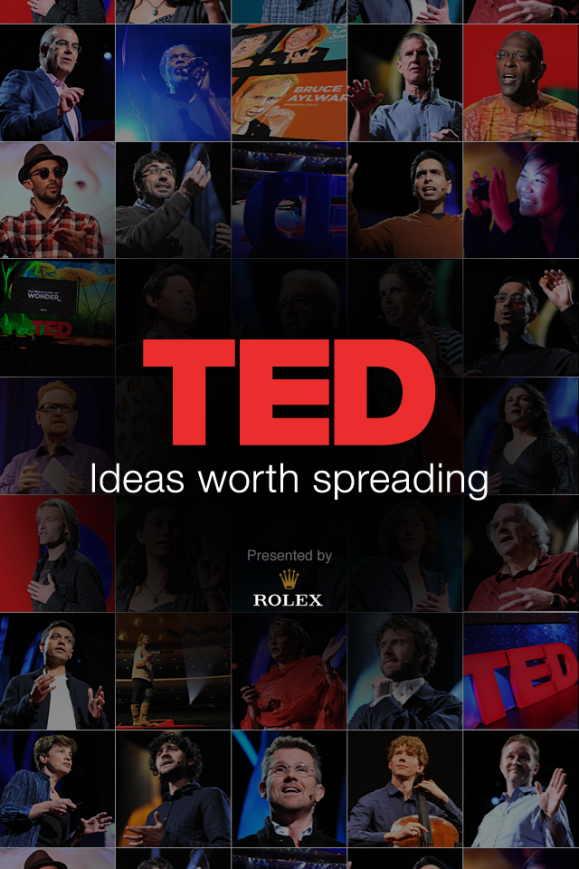 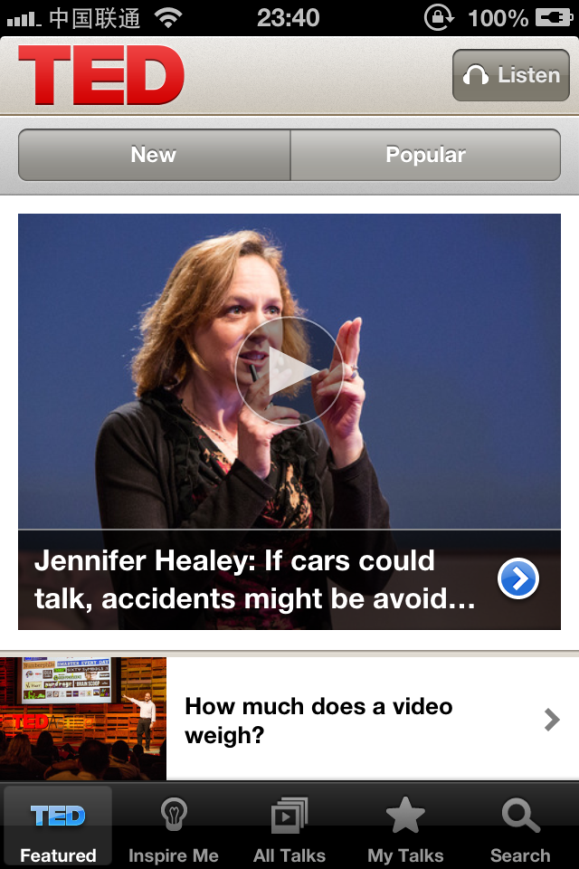 TED两方面分类，一是最新的，而是最热门的，我基本上都会看最新和最热门的前几个，感觉很有意思，也能体会到国外思想的开放，以及先进的思维方式，收获颇多。四至八专题总结经过四至八专题的学习，感觉收获很多，一时不知道从何说起，就挑印象最深的说吧，不然真不知道要在电脑前坐几个小时才写得完呀！首先是知道了google的以图搜图的功能，当时还没有进入google服务那个专题，是在信息素养教程板块的小组讨论中偶然知道的。知道有这个功能后非常兴奋，因为立马想到了有办法知道我拍的那些花卉的名字啦！平时喜欢带着卡片机把学校里、路边上、植物园里的各种花卉都拍下来（估计都有1000多张了），然而好多都不知道名字，只能通过在搜索框中输入“（春季/夏季…）常见（白色/红色…）花卉”等词语进行普通的图片搜索，出来的结果一大堆，然后从一大堆图片中找类似的花卉，尽管可能找到，但相当费时间。或者是在贴吧里询问和查找，也相当费时间。本来以为google的按图片搜索只要上传图片后就可以帮助我快速找到花卉的名字，然而使用过后比较失望，因为花卉本身的结构、外形、颜色的相似程度很高，显示的结果乍一看几乎都相同！但细看又都不一样，仍需要花时间鉴别和筛选，似乎更考眼力了。以图搜图更适用于具有鲜明特征和典型性的照片。由此感到，一项服务的功能并没有想象得那么完美。另外印象深刻的就是google服务那个专题了，我做的是google艺术计划，虽说内容很简单，但我却花了许多时间搜集资料，看它的评论、发展过程和现状，包括受追捧和质疑的原因，以及它和其他在线博物馆的比较。我想尽可能全面地搜集信息。在浏览信息的过程中，遇到不理解的地方，就又要查找相关资料。比如刚开始对“像素”这个概念就不是很清楚，尽管听得比较多，却不知道它具体的含义以及和分辨率的关系。在做一件事情的过程中，总是能够学到与其相关的拓展知识。资料收集得差不多的时候，就要做prezi了。使用prezi之前也看了一些教程，它的使用虽然复杂，但涉及到布局和场景转换的问题，需要一定的“导演”技巧，如果“镜头”切换得不巧妙，也会使作品的效果大大折扣。虽然在prezi中国上看了许多东西，但真正动手操作时，还是很犯难。因为本身缺乏设计的能力，对一张“大白布”无从下手，只好套用模板，但是模板的张数显然不够，需要自己再新建几张，于是我对新建的位置、大小等无法确定，对路径的设定也无法把握。我就先想把整个布局、路径、场景的转换都事先设计好，再填充内容进去。可是把那些大大小小的圆、方框拖动过去拖动过来，总是觉得不满意，到最后没时间了，就在展示前一天做了一个极其简单的prezi，只有几个场景转换。展示时看到其他同学的prezi，感觉自己很差劲。似乎用了很多时间，却不能把技术、知识掌握好。还记得大一刚开学时信息管理学基础有一项介绍iSchool成员的作业，就是从成员的网站上选取相关内容。由于网页内容大多是英文的，我就用手机（当时还不是智能机）自带的词典一个一个查词，花了8个小时做了别人2个小时就完成的作业！后来才知道原来有google翻译、有道、爱词霸等等。所以，信息源的获取是相当重要的，至少得知道存在那样的信息获取渠道。比如之前写论文的参考文献时，我总是自己仿照那种格式输入，并不知道可以导出或使用相关管理软件。再比如有了人人账号之后，可以关注许多人人主页，及时获取讲座、活动、宣讲会等校园内的有用信息。在这个“信息爆炸”的时代里，几乎不用担心没有你所需要的信息，就怕不知道它的存在或者不懂得如何去找到它，即获取信息的渠道。渠道往往有多种，而我们的时间和注意力都是有限的，所以如何快速高效地获取信息十分重要。在这一个大专题里，开放教育资源、google相关服务等都让我知晓了更多的信息获取渠道。比如google的学术搜索，以前从没有使用过，而现在却经常用到，它的使用比较简便，检索界面和结果的展示更符合平时的习惯，而且可以在一个平台上搜索到众多文献来源，后来发现图书馆的电子资源门户列表里也有google学术搜索。TED演讲更是打开了思想殿堂的大门，让我们能够接受到那些优秀人物的独特思想和观点，为我们提供一种新的看问题的方式和角度。这让我不禁想到传播学中的“知沟理论”，在个人层面上，个人接受信息的积极性决定了知沟的存在性。所以，不能仅仅知道信息获取的渠道，我们还应该积极主动地去攫取，丰富自己的知识。而在宏观层面上，社会经济较为落后的地区属于信息贫困阶层，能够获取的信息量少，渠道受到限制，苏伽特·米特拉教授“关于自我教学的新实验”中，提供给孩子们信息获取渠道后，孩子们便能取得很大进步，缩小了知识的鸿沟。所以从教育公平的角度，应该给贫困地区的孩子们提供更多的硬件设备。除了渠道，具体如何使用渠道也是相当重要的。比如在查找自我教学的最新研究进展时，我只考虑到从主题进行检索，大脑完全朝着单一的方向。在网页中（百度、google学术）或是在各个数据库（维普、知网、万方）中，如果以“自我教学”为关键词，搜出的结果几乎都是关于教师如何通过“自我教学”来提高教学能力以及教师培训模式，与苏伽特·米特拉所说的“自我教学”有很大的偏差（一个是针对教育者，一个是针对受教育者）。由此体会到检索词的选取的关键性，只有恰当的检索词才能找到符合需要的结果。而当我把检索词修改为“学生的自我教学”后，相关度很低，仍不能找到满意的结果。于是我把检索词改成英文“self-teaching”或者“self-learning”，但发现检索结果依然不匹配！哎，长时间找不到想要的结果让人烦躁和焦虑！这也说明我的信息素养不高！真是懊恼！然后我又从演讲的英文标题中抽取原始表述——“the child-driven education”，在图书馆的电子资源门户中专门选取了多个外文数据库和检索系统，一看结果的题目就感觉不对！我再从演进稿中抽取了我认为的关键词如“self-organizing system”“SOLE”以及苏伽特·米特拉最后做出的亟待证明的猜想——“education is self-organizing system, where learning is an emergent phenomenon”，再次进行了检索，可是，看了结果标题就感觉不是我想要的。费了半天劲儿，还是没找到最新研究动态和应用，真是沮丧！最后还是经过老师指点，以演讲者作为关键词，找到了令人满意的结果。经历这件小小的挫折后，我明白了自己的思维有多么死板，局限在一个方面苦苦挣扎，不懂得跳出来换一个角度思考问题。同时也说明了自己的缺乏信息素养，信息资源获取能力有待提高。只有通过大量实践才能发现问题，汲取经验和教训。另外还有信息甄别和评价的问题。在开放教育资源那一板块中，我在知网上下载了两篇关于“视频公开课”的论文。尽管它的下载量比较高，然而大致看过那两篇论文后，却觉得论文并不出色，甚至看着有点心烦。以前认为知网中都是优秀的论文，原来还是有例外的，不然就不会有核心期刊了。所以，在获取信息时，需要考虑如何获取高质量的信息以更好地满足信息需求。我觉得这门课不光是一门专业课，对于其他任何学科的人来说也很有实用价值。比如我通过这门课知道的google earth和google 艺术计划，对于地理和艺术爱好者来说也是一种惊喜。TED对于所有大学生都是有益的，TheBrain和prezi，各学科专业的人都适用，我还将它们推荐给了高中同学。这门课学到的东西，对于专业学习和课外拓展都有很大的帮助。相比较文字理论较多的专业课，这门实践课得到的收获更多！第二次专题总结第四专题：在线信息素养教程	在这一专题我使用了哈佛大学和北京工业大学的在线信息素养教程。通过一些实例、游戏和互动，我学习到了图书馆分类法的原理和查找、评估、和引用书面和电子的资源。	这样的学习方式很新颖，在线课程相比啃书本能获得更多的乐趣和更深度的学习。一些小游戏和操作也能加深的概念的理解。第五专题：信息素养教程net.TUTOR第六专题：google相关服务与利用	通过同学们的分享，我了解到除了传统的搜索业务，谷歌和百度还提供了很多生活化、学术化的工具和服务，而且绝大多数免费。比如我介绍的google thinkinsights就是一个搜集了许多学术资料，为我们进行学术研究提供大量数据和最前沿的科技文章的服务。	又是一次同学间的分享交流。短短的两节课一次性了解了两大科技巨头能为我们提供的服务，爽！第七专题：开放教育资源	本专题了解了国内外开放教育资源的发展现状，重点在于图书馆资料的公开和电子化。	搜集论文并总结，这十分让人头疼。论文里存在大量引用和介绍，要找到主题需要去费力挖掘。第八专题：网易公开课 TED演讲	主要是了解一些科技前沿的最新动态，依旧是同学间分享的形式。我分享学习了关于使用LED灯泡作为数据传输基站的构想。	老实说，老外的许多想法过于天真，感觉没有经过认真考证，而只是捕捉到新奇的一方面就迫不及待拿来分享。第二专题总结在这个专题里，我们学习了有关信息素养的教程，Google及百度微软的相关应用，开放教育资源的一些知识，还有有关网易公开课和TED演讲的相关内容。在进行信息素养教程的学习过程中，我们通过分工协作和组内讨论的方法，学习并了解了如何选择信息源，检索信息并获取，评价和引用信息，完成了信息利用全过程的系统学习，而接下来的信息素养学习则是进一步提高我们相关的技能，通过对每一个小方面的进一步了解，更加加强了我们相关的能力，而组内合作分享的方法提高了我们学习的效率，通过讨论可以使我们了解到更多信息和知识。此后我们进行了Google相关服务与应用的学习，Google提供了极多的服务，而我们通过对各种服务的学习和分享可以提高相关信息的能力，在需要时进行应用。再接下来的展示阶段中，又加入了部分百度，微软的相关应用，经过简短的展示介绍，我们了解了基本的用法和相关的用途，进一步方便了我们接下来的使用。开放教育资源现在已经广泛应用在我们的生活中，在学习其发展历史与进程中，我们更加了解了开放教育资源的相关信息，通过对中英文论文的学习，更加的扩充了我们的知识，在进行组内交流的过程中，扩充了我们看问题的角度，更加完善了我们的相关信息。网易公开课和TED演讲对我们现阶段的学习是很有用的，现阶段的学习更倾向于自主地获取有兴趣的知识，因此学会并应用网上的课程资源是十分有意义的。网易公开课可以提供我们不同机构的资源，TED为我们提供了各领域的新发现及相关的展望，对开放我们的视野十分有益。在对这些课程的学习过程中，我收获了很多，了解了很多以前没有注意过的方面，就像以前也会查找信息资源，但是不会注意那么多，查找的效率也不高，也没有注意到Google，百度的其他非常有用的应用。并且通过分工合作交流的方法，提高了效率，在交流的过程中收获到很多知识，也会对不同的观点进行讨论交流，这个过程非常轻松，收获会很多。我很喜欢这种分工协作然后讨论的方式，希望可以继续以这种方式进行有关知识的学习。第四专题到第八专题总结2011302330035  孙柳第四周 在线信息素养教程我和partner研究的是第一部分基于特定质量或价值的信息选择，资料里着重介绍了9种信息源，每种信息源都有自己的特点，所以了解每种信息源的特点然后根据自己的需要选择相应的信息源来搜集信息是一件事半功倍的事情。信息源的种类与使用范围大致可以概括为：（1）Magazines日常生活中很常见的一种方式，当我们希望寻找一些具有实时性但又非专业的信息时可以选择杂志作为信息源。（2）Journals主要指学术期刊，当我们寻找前沿的专家研究成果时可以选择学术期刊作为信息源（3）Periodical Index就是指期刊索引当我们在杂志，期刊或者报纸中寻找一个主题的文献时这个是比较有效的方式（4）Newspapers报纸在日常生活中太普遍了，我们常常看报纸中关于国际，国内和本地事件的最新消息或者社论，评论，专家或者大众的观点（5）Library Catalog为了找到图书馆在某一主题上拥有的资料或者找到特定的资料在图书馆种的位置（6）Books我认为书籍的信息是一种积累，我们不太可能在很短时间内消化一本书，但是它却是一些知识极为详细地描述（7）Encyclopedias当我们寻找关于一个主题的背景信息或重要的日期或者概念时比如对百度百科的使用，让我们快速了解一个概念，但只是浅显地了解而已（8）World Wide Web网上的资源种类繁多，几乎包含了所有信息，但是我们往往难以辨别这些信息的可信度（9）Email这个一般就是用于向特定的人来了解特定方面的知识。通过与小组其他成员的交流我还系统地了解了信息搜索、信息评价方面的知识，对整个信息检索的过程有了初步地了解，我觉得这个学习过程将会提高我今后信息检索的效率，这是作为一个信管专业的学生必备的知识。第五周 信息素养教程这个专题同样分了工，我学习的部分是网络搜索工具，这方面的知识在信息组织学习到一些，这次又系统地复习了一次。网页搜索工具的种类大概有五种，分别为：网页目录，网络搜索引擎，元数据搜索，专业网络搜索引擎，专业数据库。网络搜索引擎不用说大家几乎每天都在使用，是我们非常熟知的一种工具。而专业数据库我们在查找文献资料时也常常使用，我比较好奇的是网页目录以及元数据搜索引擎。网页目录比较典型的就是Yahoo! Directory，它是由编辑或训练有素的研究人员创建的对网站主题进行分类的工具。网页目录比网页索引更有选择性。并且还可以按学科门类浏览，一个等级的学科通常被安排在一个层次，往往从最广泛的学科开始，如果我们对于要查找的信息不十分明确，这可以帮我们提高查准率。但不知为什么人们现在习惯性地会在搜索引擎里直接搜索，无论是什么内容或要查找的内容是否明确，以至于网页目录现在几乎都消失了，也许是搜索引擎的过于强大使网页目录丧失了市场，但是我觉得它可以和搜索引擎结合一下，这样的话搜索引擎的查准率也许会提高一些。这一专题没有和小组交流讨论觉得有些遗憾，经过了几次地磨合改进，我们已经习惯了并且善于从他人的描述中提取信息，开阔视野。第六专题 Google服务与利用这个专题又是大家认真准备并展示的一个专题，毫无疑问我又获得了许多新的知识，一方面吸取新知识新观点，另一方面是对于那些看似很熟悉的网络产品有了新的、更深入的认识。我介绍的是大家今后应该会使用很多的Google Scholar,因为操作比较简单，所以我只是介绍了一些让我们的查找更准确、快捷的检索小技巧，希望大家能够受益与这些小技巧，俗话说磨刀不误砍柴工，这些小技巧也许能够使我们的检索过程更简便。大家介绍的比较多的有百度经验，百度知道，但令我印象比较深刻的还是谷歌的那款艺术馆的软件，我们可能没有时间也没有机会去参观全世界的博物馆，但是这个软件给了我们一个机会去欣赏世界上最优秀的作品，并且收录的作品的像素极高，甚至有身临其境的感觉，在闲暇的时间我们可以利用这个软件去开阔自己的视野，特别棒！	另外我也觉得现在互联网软件不计其数，最重要的就是好的点子，知道做什么永远比知道怎么做更有价值！第七专题 开放教育资源这个专题是最近做的，所以印象也比较深刻，我们主要学习了开放教育资源的一些知识。开放教育资源无疑是当下正蓬勃发展的一个事物，我平时只是接受了它，利用它，但并没有去深入思考它，没想到寇老师会以这个专题作为一个题目，真的让我受益匪浅。我查了三篇论文，并和小组成员进行了讨论，所以从方方面面了解了开放教育资源的知识，但我印象最深刻的还是对开发教育资源的未来的发展方向进行讨论的一篇文章，这更是我从没有想过的方面。文章有提到一些大学已经采取的措施，比如欧洲一些大学将开放教育资源与终身学习相结合，或者将开放教育资源作为大学教育的一个方面、一种形式。麻省理工学院更是开创性的提出了远程实验控制，这让我思考，开放教育资源只是开放了一些课程的视频和资料，是否应当更完善，比如说为每个课程建立一个公邮收集读者来信，以便更好地解决读者的问题以及读者间的交流。另外文中还提出了是否可以采用授予学位的模式等方面，我觉得这些措施都使开放教育资源更好的造福于读者的方式，使其上升了一个高度，真的是一种令人期待的景象。第八专题  TED视频这个专题是上一个专题的延续，十分有趣，老师选取了6个视频给我们，都是一些很先进的科学技术，让我有一种茅塞顿开的感觉。我学习的视频是3D镭射扫描技术，这个技术在保护文物建筑的方面真是起了很大的作用，假如我们在古代就有这个技术，那奢华的阿房宫、被八国联军破坏了的圆明园就能够再次展现在世人面前了。不过我们还是可以利用这个技术保护现在正在遭受自然抑或是人为破坏的文物建筑，这无疑将造福整个人类。除此之外，这个技术还可以被利用在其他方面，我在网上看到iphone的概念手机利用这个技术，真的是超炫！在与大家的交流中我还大概了解了利用光来传输信号，极大地减少了能量损耗，识别人的脑电波的技术，我之前有看过类似的技术，这可以造福那些残疾人。总之这些最前沿的知识真的是开阔了我的视野，以后闲暇的时候我希望能够看一些类似的TED视频，为大脑注入新的能量，不要被陈规束缚了思想！总结总之这一阶段的学习又让我学习到了不同方面的知识，我希望自己成为一个博学的人，所以这些储备各方面知识的过程让我很满足，很欣慰，真的很感谢寇老师花了那么大心思为我们设计这些专题，我着实受益匪浅！在今后的日子里我会利用这些方法，带着这些思想去学习更多的知识！【信息资源获取与利用】四到八专题总结2011302330044 唐守龙又经过了几周的学习，感觉自己在学习这门课的时候又收获到了很多东西，不得不说一直以来的分组与其他人的合作会更好的促进我们每个人的学习主动性与积极性，就类似于不想让每个人失望，心里总是想让其他人知道自己一直在学，这样会很大程度上促进学习。，不得不说真是个好方法。那我就按学习的顺序分开简单说一下这几周的收获吧。第四专题是在线信息素养教程，是查看哈佛大学在线信息素养教程和北京工业大学在线信息素养教程然后对比，比较这两者的相同点和不同点，其实很大程度上我就感觉北京工业大学的更像是将哈佛大学的进行了翻译与重新排版，总体内容与框架均是借鉴的哈佛大学，但对于当前这英语能力不是很好的情况下，感觉北京工业大学的更实用一些。在三个模块的分类中：选择信息源、检索信息、获取评价和引用信息，我记得当时是选择的第一个进行的学习，比较了Magazines、Journals、Periodical Index、Newspapers、Library Catalog、Books、Encyclopedias、World Wide Web还有Email这九种信息源，并按照不同的需要选择不同的信息源，然后对图书馆和网络进行了一定的学习，了解了网上图书馆的用途及好处，再就是学了期刊索引的相关内容，并对流行杂志和学术期刊进行了各自的特点的总结和比较，总之在这一专题的学习中自己学到的主要是关于信息源的一些知识以及怎么获取自己需要的信息，在以后的论文研究及书写中都会起到很大作用。第五专题是信息素养教程net.TUTOR。在这一专题的学习中，我做的是新闻来源这一主题，对新闻的各种来源进行分类总结，其中包括突发新闻、报纸网站、个性化的新闻服务、搜索新闻资料库这几种来源，对各种来源的特点都做了相关的归纳与总结，在这里就不一一述说，说实话，自己在这一专题中学到的东西并不是很多，以至于现在的印象都不是很深呢。第六专题是google相关服务与利用。这一专题必须好好说了，因为自己真的学到了好多东西。虽说已经用电脑很多年了，但是一直是用的我们的本土品牌-----百度，对google从一开始就不是很感兴趣，但是这节课真的让我重新认识google，我才知道为什么google会是全球第一大搜索引擎了，不只是在很简单的那些搜索，而在于各种各样的功能以及高级扩展，真的很强。我做的是google的图片搜索，知道这时候才知道搜索图片原来有那么多方法，而不是只像以前那样搜名字然后出来图片，原来还可以以图搜图等等高端大气上档次的方式，长见识了。老师让我们使用prezi的展示方法也是很好的，毕竟作为新兴的展示工具，其优点很明显，在做这些展示的情况下更实用一些而且更简单一些。其次在整个的学习过程中，或多或少都会与其他搜索引擎进行一定的比较，在这方面来说也是有很大的帮助。除此之外，在观看其他同学的展示过程中也同样是获益匪浅，不止是能看到更多更好的prezi作品，小技巧的学习，更是在其他搜索服务的了解与学习，更大的促进自己关于这方面的了解度，收获真的很大。第七专题是开放教育资源，这个是让我们找论文然后进行相关的总结与提炼，具体的论文内容我就不赘述了，已经提交了相关的文字，我就简单说一下自己在这一专题的学习中收获的其他的东西吧。还是采用分组的方式，让我们能在看三篇论文的基础上能学到18片论文的内容，我真的觉得这种学习方法很好，一方面能使得我们在自己学到东西的基础上学到更多的东西，另一方面极大地刺激我们学习的主动性，毕竟如果自己不学的话就无法与其他组员进行交流，同时还可以在交流过程中不断提出自己的疑问，并对自己不清楚的地方进行相关的补充，真的很好哟。第八专题是网易公开课--TED演讲。很新颖的学习方法，通过看TED演讲的方式来学习很适合我们这些同学，其实说实话，自己在以前并没有很多的使用TED这个工具进行学习，但现在看看TED不止可以帮助我们打发时间，更大的程度上是增加我们的见识，扩充涉猎范围。我做的是第六感官的潜力这一话题，刚看到这个题目的时候不知道是什么东西，还以为可能是什么女生第六感相应的东西，但真正看到视频，才知道是很新奇的一种工具，然后我就想起了当初在科研的选题的时候，寇老师曾经给我们的一个课题就是关于可触式投影这一方面的，现在看看还真是有异曲同工之妙，想想或许还是有一定联系的呢，然后自己看完这个视频后再去其他途径寻找有关的信息，更大的激发了对这个领域的好奇，并不断一点一点深入，最终对这一话题有了自己的见解，对新奇的科技产物有了更多的认识。在这三周的学习中，我自以为学习态度还算比较端正的，对老师布置的作业都完成的还算是比较认真，对这几个专题的学习收获很多自己以前不知道的东西，真的很感谢老师能提供这个平台给我们学习。第二大专题总结   我就从我在各大专题里面所学到的进行总结吧。总共五个专题，其中第四第五专题都是在学在线信息素养教程方面的。在这2个专题里面，我的收获在于通过学习北京大学在线信息素养教程知道了怎么去查找，评价和利用印刷型和电子型及电子型资源。还有就是第五专题的“专门数据库”的学习，在这里面让我知道我们的网上资源很丰富，但是还有很多的数据库并不是我们能免费获取的。另外，我们需要的资料或者数据库（特别是专门数据库）是由专门的一些部门或者平台服务的。   下面一个专题是第六专题，在这个专题，我学习的是goole产品的一个sketchup，这个产品是一个3D绘图软件，说的更清楚点，就是一个给一些建筑或者物体画3D模型的软件。这个软件很有趣，也比较实用，当然是你需要为别人设计的时候，还有就是你需要有必要的设计能力。   第7专题，这个是关于开放性教育资源，在这个专题我没什么好讲的，因为个人觉得没什么收获，仅仅就是看了2篇论文，而且是很长的，了解了一下开放教育资源的一些研究现状和一些因素的分析。在这五个专题里面，我觉得收获最多的就是第八专题。首先是看了一个TED视频（统计学里面的 数据图像化），通过看这个视频，让我充分体会到把数据图像化的美和作用。我们可以把需要看一个月的数据资料，通过图像化处理，仅仅需要那么几页就能展示出来，而且能够清晰看出他们的联系，把那么一串串死的数字变活了。还有就是通过这个专题，让我找到了一个网上学习平台，让我感受到，电脑不仅仅是拿来玩游戏的，还可以让你像在教室一样上课学习的。   在这第二大专题的学习里面，我有好多次都没有到院办机房上课，在这里我向老师您道歉。虽然我没有去上课，但在课下也在跟着老师所讲的步伐走。虽然在我看来，这门课的上课方式比较新，但这正是我们所需要的。自主学习，同学自己互相交流学习心得，在平台上就一个问题发表自己的观点。这些方式更容易让同学门接受，并且能学到更多有用的东西。我的总结就这么多吧。专题总结    通过第四、五专题的，对信息素养教程有了一个详细的认识，帮助我们在平常的学习中更好的判断在搜索时我们应该怎样、在哪里去搜索需要的信息，并对搜索的信息进行辨证性的思考，在第五专题里，我们还了解到了一些对网站评估的方法，比如时效性，出版商，作者等因素，这些都可以帮助我们寻找到一个可靠的网站加以利用。    第六专题 google相关服务与利用和前面的软件专题有点类似，不过这次是把范围锁定到了谷歌，百度，微软，学习到了很多有用的软件知识，同时对谷歌，百度也有了一个更深的了解。    第七八专题的开放教育资源和网易公开课收获真的很大，以前就有听说，通过这个专题的学习，重新认识了开放教育资源，以及它的发展，在互联网飞速发展的今天，相信开放教育资源会再未来的教育中占据很大的影响。对网易公开课的学习，学到了很多新奇的东西，如：读取脑电波的耳机，大型在线协作模式，无线电力传输，利用可见光联网等，不过对于读取脑电波，最近新出了一款类似的音乐产品，它会根据某时刻读取到的你的脑电波进行分析，来判断你此时此刻的心情，然后根据心情推送相应的音乐，这和TED中讲到的耳机有点类似，不过相对简单，还没有达到用意念控制机器的境界。对于大型在线写作模式，不得不惊叹于人类的智慧，原来我们也在不知不觉中参加着这种协作，对于互联网网民数量不断增加的情况下，大型协作模式真的是一个有创意有有效率的方式。无线电力传输，不仅对我们的生活、学习、工作很方便，而且能减少对环境的伤害，真的很期待它能广泛应用于大众。还有很多有意思的课程，真的收获很大。     第九专题的常用数据库，其实对于这三个数据库，可能我们已经用过了，不过经过这次学习，新发现了它的许多功能，比如新方志，以前还不知道数据库还能搜到方志，而且对于万方数据库的新日志，收录的很齐全，真的很实用。     通过对这些专题的学习，增长了不少见识，而且在团队讨论的过程中，也学习到很多自己没想到或不知道的知识，而且上课是在实验机房，可以随时进行实践，学习更加深刻。第二大专题总结2011302330041  伍星蓉第二大专题的学习主要涉及信息素养，google等搜索引擎的应用和开放教育资源。均采取的是协作学习的方式，每个人学习不同的板块，总结后然后在小组进行交流，互相学习。第四专题学习的是HOWARD UNIVERSITY的在线信息素养教程，该信息素养教程由HOWARD UNIVERSITY推出，在中国由北京工业大学翻译成了中文版。首先介绍了什么是在线信息素养教程，就是以计算机技术、网络技术、数字通讯技术和数据库技术等现代技术为手段，通过互动式网络教学的方式　来培育和提高用户的信息知识、信息意识、信息能力和信息道德的一种新的教育模式。该教程的第一模块是选择信息源，介绍了如何基于信息需求，选择特定的信息源，并且给出了多种信息源的主要内容以及一些信息源的区别。第二模块是检索信息，主要告诉我们应该如何检索，即确定检索词的几个步骤，和一些检索技巧；接着接收了在什么地方检索，主要包括在线期刊数据库和搜索引擎，举了几个例子说明如何选择和使用在线期刊数据库，也给出了搜索引擎中的一些检索策略和有关搜索引擎的一些事实，如搜索引擎并没有涵盖所有存在的网页。第三模块是获取，评价和引用信息源。介绍了图书馆进行图书分类的方法，分类号的规则，期刊号的各个部分代表的含义，网址代表的含义，最后花了较小篇幅介绍评价和引用，辨明了引用与剽窃的区别。由于本专业学生的已有信息素养的基础，所以学习这一专题的内容相对比较简单易懂。第五专题学习的是俄亥俄州立大学的信息素养教程，该教程比前面的教程所涵盖的内容更详细，也有很多板块，每个板块还包含了一些活动和视频，由12个人共同完成。我负责的板块是smart research strategies。主要介绍的是在做研究时的流程和一些方法技巧，首先用一个流程图概括如何进行一个主题的研究，然后针对其中几个比较重要的点进行了详细的讲解，过程中也涉及了其他板块的内容，可以进行交互学习。在这个板块里，我了解到了更多查找专业性信息与数据的网站，尤其对信息的时效性和深度有了更明确的认识，也给我日后查找信息提供了一些帮助。其他板块的内容通过与同学们的交流也有了大概了解，在这个过程中，能够收获到很多意想不到的东西，比如在searching 101专题中介绍的一个网站visuwords，这是一个网络词典，根据输入的检索词汇，可以弹出很多与其有不同关联的词语，用不同的颜色和线连接起来，形成一个可视化的图，并且有动态的效果，这个工具可能对于语义网络的建立有一定的意义。第六专题是介绍google等流行搜索引擎提供的产品应用，由每个同学用prezi向全班分享自己选择的产品应用。平时使用搜索引擎时，我很少会去使用或关注搜索引擎的产品，所以了解的很少，尤其因为google在国内使用很不稳定，所以一般情况会使用百度查找需求的信息。这次的学习，了解了很多闻所未闻的产品，也对一些听说过但未使用过的产品有了更多认识。我介绍的是百度产品里的百度指数，它是以百度网页搜索和百度新闻搜索为基础的免费海量数据分析服务，用以反映不同关键词在过去一段时间里的“用户关注度”和“媒体关注度”。通过百度指数我们可以获取很多免费的数据，有时可用于研究。如最近发生雅安地震后，在百度指数中搜索“地震”，则会发现4.20日“地震”的关注度达到了最高。同时也发现了同学们介绍的其他比较实用的产品，如google日历，它不仅可以在网页上创建，还可以将日历同步到手机上。Google图书也是我比较喜欢的一个应用，可以利用它阅览图书的部分章节（部分图书提供），如果在购买书籍之前想要有所了解，可以先在google图书中进行阅览，有的还提供了电子书版本下载。第七专题和第八专题都是关于开放教育资源的专题。开放教育资源随着网络的流行与兴起，在人们的学习中逐步占据了一定的地位。虽然开放教育资源，不能让学习者因此得到学位，但是它对于开放教育与远距教学有很大的帮助，也有助于使教育资源的分配更加平等。在我查找到的两篇有关OER的中文核心期刊论文中，《国内外开放教育资源的分布及特点分析》主要在不同维度对开放教育资源的分布特点进行比较，《中美顶尖高校E-learning、网络教育及OER 开展比较及启示——基于高校应对时代发展挑战的视角》则更具体的对中美的这三种开放教育方式进行了比较。比较令人诧异的是，中国的网络教育开展广泛性高于美国，这可能是由于我国正处于高等教育大众化、普及化进程中，高等学历和非学历教育的需求都很大的状况，而美国高等教育比较发达，可以较好地满足大众一般曾经的高等教育需求。随后我们自主学习了网易公开课和TED演讲，网易公开课在是我国开展的比较早也比较成熟的开放教育资源，它不仅收录了国内大学的一些精品课程，也包含了国际名校的公开课，以及TED 演讲，并且有专业的翻译团队对其字幕进行翻译。英语老师曾经在课堂上播放过TED演讲和公开课，所以我对这些教育资源并不陌生。个人觉得TED演讲最大的优势在于，它的时间简短，一般在20分钟以内，但是演讲的内容往往能够让人耳目一新，那些创新点有利于我们拓展思维。其余的公开课则包含多个课时，能够使学习者较详细的了解该主题的内容，达到教学目的。通过与同学们协作学习第二大专题后，我掌握到了更多信息检索的技巧和一些专业的入口，得到了许多有用的网络资源，真正提高了信息素养。信息资源获取与利用第二阶段学习总结不知不觉又是四个专题的学习结束了，觉得时间真的蛮快。学完这四个专题，总的来说觉得收获还是很多的 。这四个专题中，觉得还是第六专题和第八专题比较有意思，学的过程更加的认真，所以觉得收获到的东西很多。原因可能在于它们更加实用，贴近我们平时的生活吧。第六专题：Google相关服务与利用，这个专题中，我对自己选择的百度贴吧做了一个presentation，对百度贴吧有了更加深刻的认识，也把它的一系列功能做了一个归总。算是对它的了解比较深了吧。在这个专题中，每个同学的展示让我认识，了解到几大搜索引擎中许多不错的功能。有同学介绍了谷歌日历和百度一键刷机，这两个产品功能让我比较感兴趣。回去我也尝试了一下。谷歌日历还是蛮不错的，可以同步到移动终端，和一些时间管理小软件比较相似。而百度一键刷机我就没尝试（怕把手机刷坏了），就稍微的了解了一下它的功能，可能比较小白的机友可以用这个，但它还是比不上原厂给出的系统更新包。（虽然这个比较麻烦）。第八专题：TED演讲这个TED演讲集我是很早之前就听说过，也看过一些。对它这个机构也有一些了解。这里的人都是在某些方面有比较高明之处，所以把他们的思想，创意甚至产品拿出来和大家分享。我最喜欢的一个视频是一个在MIT读书的印度小伙，他通过一些灵巧的摄像头捕捉人体的一些动作，让设备在不需要人们可以去输入一个指令的情况下按照人的想法去工作。（比如：用手抓取书本上的一段文字，这段文字就被摄像头捕捉，复制到存储设备中待处理；当你想使用平板但自己有没有带IPAD时，摄像头会发射光线到报纸，书本或者其他载体上，然后这个载体就变成了一个IPAD，满足所有IPAD可以实现的功能。）我觉得这个东西实在是太妙了，相信不久的将来，想似的产品一定会为全世界的人带来一次新的技术上的革命。在TED演讲集中，我还了解，学习到很多东西，我确实蛮喜欢这个开放性资源的。总的来说，通过这四个专题的学习，我又获取了很多学习的途径，了解了很多之前所不了解的有价值的东西，相信这些一定会给我带来更多的知识。学习总结2011302330043 易继昆经过几个星期的学习，我们对信息资源的获取与利用了了新的认识和感悟，在四个专题的学习过程中，每一个专题都让我们有不同的提高。第四专题，通过对在线信息素养教程BJUTILT和Tilt@HU的学习，我们掌握了网络环境下获取资源、评价信息的技巧，两个教程其实没有太大的区别汉化版更易学。教程中指导我们在使用网络信息资源的时候需要评价资源的价值，因为垃圾信息在网络中太过于常见。对信息的评价一般从作者，期刊，书评等方面入手。在整个专题的学习过程中，我们掌握了信息资源的基本知识，了解到图书分类法，网络域名等信息组织的特点。对于信息的收集利用有了基本的能力。第五专题，同样是在线信息素养教程。但是net.TUTOR提供了更深层次的指导。通过对，浏览器，版权，电子邮件等一系列事物的解读，让我们了解如何高效的在网络中获取自己想要的信息。第六专题，在这个专题中我们了解了google的相关服务，比如gmail，作为互联网进入国内的时候，最早的一项邮箱服务，gmail拥有国内最早的一批互联网使用者，帮助了一批国内互联网创业人士。另外，chrome浏览器作为全球最受欢迎的开源浏览器，也是功能强大。首先它独特的沙盒（sand box）结构保障了使用时数据的独立运行，提高了浏览器的安全性。但是，也带来了占用过多内存的缺陷，最后通过强大的拓展功能利用one tab插件合并进程解决了这一矛盾。此外chrome自带的控制台，能够让用户自己修改网页，控制数据传输，禁用缓存等。强大，方便这就是chrome。第七专题，在这个专题中我们了解了开放教育资源活动的历史，OER建设始于2001年麻省理工学院(MIT)开展的“开放课件”项目。2002年联合国教科文组织提出将“开放课件”发展成“开放教育资源”。十年来，旨在提供教育公平、实现知识共享的0ER建设在教育资源分布不平衡的今天，为全世界的教育者和受教育者提供了大量免费、开放的教育资源，在世界范围内得以蓬勃发展，但同时也面临资源获取难、利用率低的问题。而对这些教育资源的评估也进入了我们的重视。第八专题，网易公开课，TED演讲。分享知识，传播思想，正如ted的宗旨：Ideas Worth Spreading。当知识和思想传播出去后，会以最快速度到达全球各地，得到反馈，得以传播，而它的潜在价值是无形的。我们相信信息的价值在相互的交流过程中得到提高。我们在普及这些知识和思想的同时也为新知识和新思想的萌发奠定了基础。在过去，知识、技术就是一唯一的价值，教会了徒弟，死了师傅。当时在今天这样信息爆炸的时代，知识只有分享才能获得它最大的价值。